JOURNÉE DE SPORT DE LA CJMS DU 12 SEPTEMBRE 2020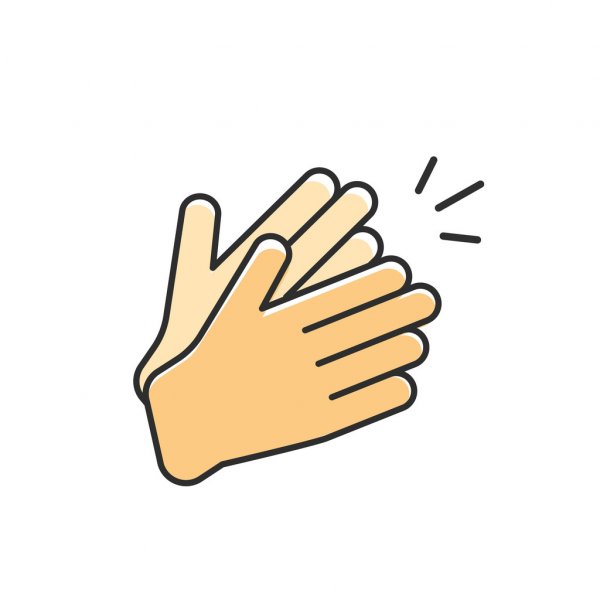 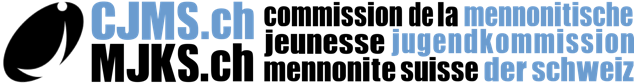 SPECTATEUR-TRICEGROUE DE JEUNES : ……………………………………………………….RENVOYEZ CE TABLEAU JUSQU’AU 1er SEPTEMBRE À : KONTAKT@MJKS.CHNomPrénomD. de n. AdresseNPACommuneCantonE-Mail